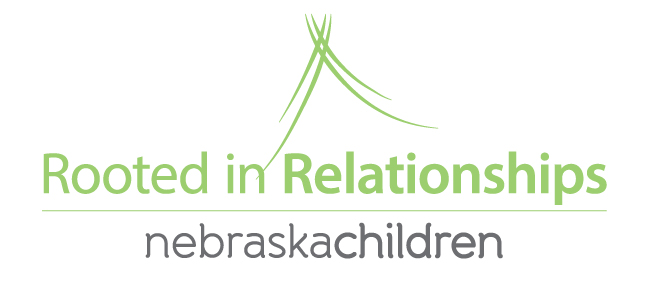 SOLICITUD DE PAGOYo solicito el pago por haber atendido el Entrenamiento del Modelo Piramidal. Yo verifico que he atendido el entrenamiento completo, he firmado las hojas de asistencia y estoy autorizado para recibir el pago. __________________________________________________________________________________Nombre Completo__________________________________________________________________________________Firma									FechaEL pago debe hacerse para:Nombre							_________________________________________________________________________________________Dirección/Ciudad/Estado/Código Postal_________________________________________________________________________________________Teléfono